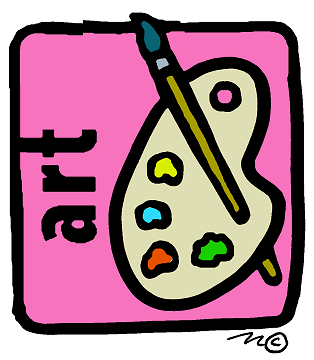 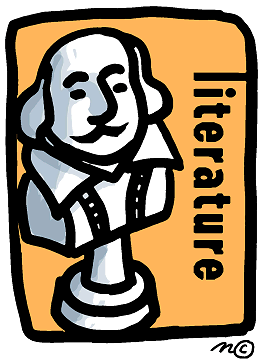 Art and Literature FairWednesday, April 17th 5:30 p.m. – 7:00 p.m.We will also have a Chili Competition at the Art and Literature Fair. Bring a pot of your favorite chili recipe to be judged and to share. The winner will receive the coveted “Golden Spoon” Award.  Hot dogs will also be served. Please note below if you can bring chili, and/or dessert bars!  *************************************************************************************Please turn this form in to the office by Monday, April 15th.Family name _____________________________________How many will attend the Art and Literature Fair? _______________Please mark what you can do to help for this event: Large crockpot of chili _________    Do you want to be entered into the Chili Competition?  __________One dozen dessert bars or cookies _________Set up and serve from 5:00 – 6:00 (4-5 volunteers) ________Serve and clean up from 6:00 – 7:00 (4-5 volunteers) ________